Ü N İ V E R Sİ T E L E R H A K K I N D A D O Ğ R U B İ L Gİ A L I N A B İ L E CE K K A Y N A K L A R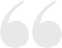 YÖK Atlas, üniversite tercih dönemine yönelik her türlü bilgiye ulaşabileceğiniz internet sitesidir.İnternet sitesi: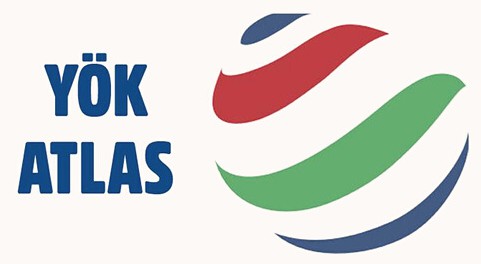 www.yokatlas.yok.gov.trYÖK ATLASY Ü K SE K ÖĞ R E T İ M P R OGR A M A T L A SIYÖK Atlas; yüksek öğretim kurumunun içeriğini hazırladığı bir sitedir.Yükseköğretim program atlası içerisinde çeşitli modüller yer almakta ve öğrencilerin aradığı sorulara cevap bulabilmeleri için kendilerine yardımcıolmaktadır.YÖK ÜNİVERSİTELERİMİZ:Üniversitelerimiz Modülünde, Türkiye’deki her bir üniversitenin öğrenci ve öğretim elamanı sayılarının yanında kuruluş yılı, resmi web sitesi,sosyal medya linkleri, iletişim bilgileri,spor tesisleri, spor takımları, öğrenci toplulukları, yurt kapasitesi, laboratuvar sayıları ve yüzölçümleri bilgilerine erişebileceksiniz.YÖK LİSANS-ÖNLİSANS ATLASILisans programlarına yerleşenlerin puanları, başarı sıraları, YKS netleri, geldikleri liseler, geldikleri bölgeler; programda görevli öğretim üyeleri, yabancı uyruklu öğrenciler, Erasmus trafiği ve benzeri pek çok detay lisans atlasında yer almaktadır. Önlisans programlarına yerleşenlerin puanları,YKS netleri, geldikleri liseler, mezun oldukları lise alan ve dalları; programda görevli öğretim üyeleri, geçmiş yıllarda verilen mezun sayısı,yatay geçiş trafiği ve benzeri pek çokdetaya önlisans atlasından ulaşabilirsiniz.LİSANS TERCİH SİHİRBAZI2023 YKS ile öğrenci alan lisans programlarının kontenjan bilgilerine ulaşabildiğiniz bu bölümde; son 3 yılın taban başarı sıraları, puan türü değişen programların eski puan türündeki taban başarı sıraları, şehre, üniversite türüne, burs oranlarına, öğretim türüne göre arama yapma imkanı bulunmaktadır.ÖNLİSANS TERCİH SİHİRBAZI2023 YKS ile öğrenci alan önlisans programlarının kontenjan bilgilerine ulaşabilidiğiniz bu bölümde; son 2 yılın taban başarı sıraları, puan türü değişen programların eski puan türündeki taban başarı sıraları, şehre, üniversite türüne, burs oranlarına, öğretim türüne göre arama yapma imkanı bulunmaktadır.MEZUN BAŞARI ATLASI2021 Tercih Kılavuzu’nda yer alan lisans programlarından mezun olanların merkezi uzmanlık sınavlarında gösterdikleri başarıyı görüp değerlendirebilirsiniz. Aynı zamandamezunların KPSS-1, KPSS-2, TUS-TT1, TUS-TT2, TUS-KTP, DUS, AB-AYB sınavbaşarılarını da değerlendirebilirsiniz.TYT-AYT NET SİHİRBAZIHedefinizdeki meslek ve üniversiteye geçen sene yerleşenlerin YKS'deki başarısını görmek ve sizi hedefe ulaştıracak en doğru verilere ulaşmak artık çok kolay! 2023 YKS'de Merkezi Yerleştirme ile öğrenci alan lisans - önlisans programlarına yerleşenlerin TYT-AYT testlerinde yaptıkları yerleşen son kişinin Netleri bu bölümde yer almaktadır.YKS MESLEK ATLASIÜniversite adaylarının meslek seçimine ışık tutacak tercih istatistiklerine buradan ulaşabilirsiniz.2023 YKS'de mesleklerin tercih edilme istatistiklerini inceleyerek hangi mesleklerin daha çok tercih edildiğini değerlendirebilirsiniz.YKS TERCİH LİSTEMYKS tercihlerinize ışık tutacak tercih listenizi buradan oluşturabilirsiniz. Adaylar üniversite ve program seçimlerini yaparak tercih listelerini oluşturabilirler. Tercih listelerindekiprogramları sıralayabilir, koşul ve diğerbilgilerini görerek kendi durumlarını değerlendirebilirler.MUTLUCA ALİ KOÇ ÇOK PROGRAMLI ANADOLU LİSESİPSİKOLOJİK DANIŞMA VE REHBERLİK SERVİSİÜ N İ V E R Sİ T E L E R H A K K I N D A B İ L GİA L I N A B İ L E CE K K A Y N A K L A R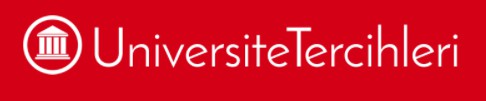 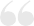 Üniversite tercihleri sitesinde, üniversiteler ve bölümlerine dair detaylı tanıtım bilgileri ve videoları bulabilirsinizİnternet sitesi:www.universitetercihleri.comÜniversite TercihleriÜniversite tercihleri sitesinde gerek üniversiteye hazırlık sürecine, tercih ve ek tercih dönemlerine, gerekse yüksek lisans ve doktora gibi üst öğrenim olanaklarına yönelikn birçok bilgi bulabilirsiniz. Site içerisinde; yök tarafından tanınan üniversitelerin tanıtım ve bölüm tanıtım içerikleri, genel bilgiler, yurt imkanları, öğrenci kulüpleri, kampüs yaşantısı, mezunlar anlatıyor gibi birçok farklı içeriğe ulaşabilir, tercih etmek istediğiniz üniversite ve bulunduğu şehire yönelik detaylı bilgilere erişebilirsiniz.Üniversiteler ve Tercih Edilebilecek Bölümler Hakkında Daha Fazla Bilgiye Nasıl Ulaşabilirim?Üniversite ve meslek tercihi noktasında, üniversitelerin internet siteleri gibi kaynakları kullanabilir, istediğiniz bölümleri okuyan öğrenciler ile meslek üyelerinden bilgi alabilirsiniz. Araştırmalarınız sırasında faydalanabileceğiniz bazı kaynaklar:Üni-Veri: Üniversite lisans mezunlarının işgücü piyasası performanslarını “bölüm bazında” değerlendiren Üni-Veri, başta üniversite tercihi yapacak öğrenciler olmak üzere eğitimi devam eden gençlerin ve profesyonellerin doğrudan yararlanabileceği ulusal bir araştırmadır. https://www.cbiko.gov.tr/projeler/uni-veriMeslek Tercihleri: Üniversite ve okunacak bölüm tercihi yaparken, bölüm ve programlar hakkında detaylı bilgileri bu sitede bulabilirsiniz.https://www.meslektercihleri.com/İşkur ve Ulusal Mesleki Bilgi Sistemi: İşkur üzerinden meslekler hakkında bilgi edinebilir, bilgi almak istediğiniz meslek bilgisinin adını arama kutusuna yazarak arama yapıp meslek bilgi dosyasını indirebilirsiniz. MBS üzerinden ise meslek bilgilerine ulaşabilir, kendinizi tanıma noktasında ilgi/yetenek/değer ölçeklerini uygulayabilirsiniz. https://esube.iskur.gov.tr/Meslek/MeslekleriTaniyalim.aspxhttp://mbs.meb.gov.tr/Bahsedilen kaynakların yanında ihtiyaç duyduğunuz bütün konularda okulumuz psikolojik danışma ve rehberlik servisine başvurabilirsiniz :)